Lesson planSyllabus.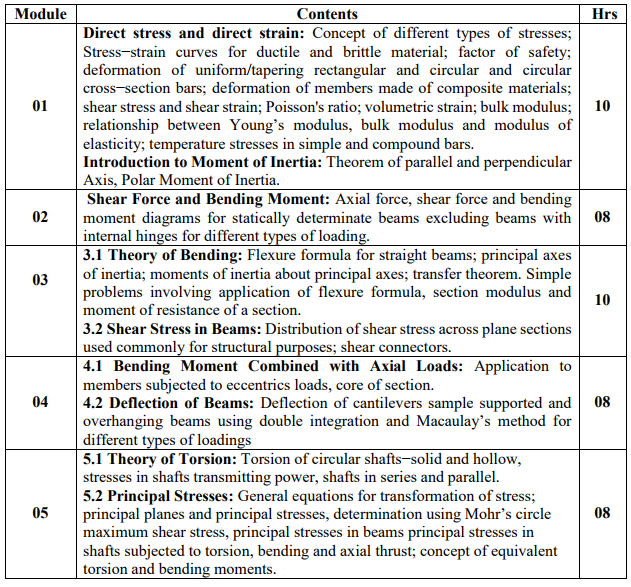 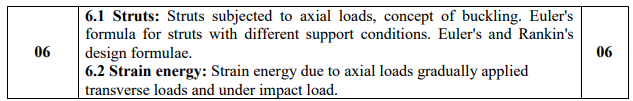 CO Statements.Learner will be able to...1. Illustrate stress-strain behavior of various materials under load2. Demonstrate the basic concepts related to material properties and stress strain behavior of material.3. Illustrate the basic concept of Bending moment and Shear force4. Develop skills to analyze the stresses and deformation due to axial loading.5. Illustrate basic concepts of bending, torsion, buckling, deflection and strain energy6. Develop skills to visualize with analysis of stresses under various loading conditions.3. CO-PO-PSO Mapping.4. CO Assessment tools with target.5. Curriculum Gap/Content beyond syllabus (if any).---------------------6.  Lecture/Lab/Mini Project/Assignment Plan.Subject:Mechanics of SolidsAcademic Year:2019-20Name of the Teacher:Mrs. Deepika Singh SingraurClassS. E. ProductionCredits04CO# / PO#PO1PO2PO3PO4PO5PO6PO7PO8PO9PO10PO11PO12PEC305.1332---------PEC305.2332---------PEC305.3332---------PEC305.4332---------PEC305.5332---------PEC305.6332CO# / PSO#PSO1PSO2PEC305.1--PEC305.2--PEC305.3--PEC305.4--PEC305.5--PEC305.6--Co Statement #Target for Assessment ToolsTarget for Assessment ToolsTarget for Assessment ToolsCo Statement #Unit TestEnd Semester ExamCourse Exit SurveyPEC305.150%50%60%PEC305.250%50%60%PEC305.350%50%60%PEC305.450%50%60%PEC305.550%50%60%PEC305.650%50%60%Topics CoveredTopics PlannedModuleHoursWeek1(1.07.19 - 7.07.19)Direct stress and direct strain: Concept of different types of stresses; Stress−strain curves for ductile and brittle material Factor of safety; Poisson's ratio; volumetric strain; bulk modulus; relationship between Young’s modulus, bulk modulus and modulus of elasticity. Extra topics covered: Strain Hardening, Concept of Fatigue and creep, cyclic loading, Material properties.Direct stress and direct strain: Concept of different types of stresses; Stress−strain curves for ductile and brittle material Factor of safety; deformation of uniform/tapering rectangular and circular and circular cross−section bars; deformation of members made of composite materials; shear stress and shear strainPoisson's ratio; volumetric strain; bulk modulus; relationship between Young’s modulus, bulk modulus and modulus of elasticity13Week 2(8.07.19 - 14.07.19)Deformation of uniform/tapering rectangular and circular and circular cross−section bars; deformation of members made of composite materials; shear stress and shear strainTemperature stresses in simple and compound bars. 14Week 3(15.07.19 - 21.07.19)Different types of beams, loading, support reactions and different types of loads. Numerical on simply supported beam on shear force and bending moment2.1 Shear Force and Bending Moment: Axial force, shear force and bending moment diagrams for statically determinate beams excluding beams with internal hinges for different types of loading. 24Week 4(22.07.19 - 28.07.19)Concept of shear force and bending moment diagram for cantilever beam. Point of contra flexure.2.1 Shear Force and Bending Moment: Axial force, shear force and bending moment diagrams for statically determinate beams excluding beams with internal hinges for different types of loading.24Week 5(29.07.19 – 04.08.19)Numericals  on SFD and BMD, Moment of InertiaIntroduction to Moment of Inertia.Introduction to centre of gravity and parallel axis theorem and perpendicular Axis, Polar Moment of Inertia.24Week 6(05.08.19 - 11.08.19)5.1 Theory of Torsion: Torsion of circular shafts−solid and hollow, stresses in shafts transmitting power 54Week 7(12.08.19 - 18.08.19)Unit Test 1 SE, TE.Week 8(19.08.19 - 25.08.19)5.1 Shafts in series and parallel.5.2 Concept of equivalent torsion and bending moments.54Week 9(26.08.19 - 01.09.19)5.2 Principal Stresses: General equations for transformation of stress 5.2 Principal planes and principal stresses 5.2 Determination using Mohr’s circle maximum shear stress, Principal stresses in beams principal stresses in shafts subjected to torsion, bending and axial thrust54Week 10(09.09.19 - 15.09.19)6.1 Struts: Struts subjected to axial loads, concept of buckling. Euler's formula for struts with different support conditions. Euler's and Rankin's design 6.2 Strain energy: Strain energy due to axial loads gradually applied transverse loads and under impact load. Formulae.64Week 11(16.09.19 - 22.09.19)3.1 Theory of Bending: Flexure formula for straight beams; principal axes of inertia; moments of inertia about principal axes; transfer theorem. 3.1 Theory of Bending: Flexure formula for straight beams; principal axes of inertia; moments of inertia about principal axes; transfer theorem.34Week 12(23.09.19 - 29.09.19)3.1 Numerical on application of flexure formula, section modulus and moment of resistance of a section. 3.2 Shear Stress in Beams: Distribution of shear stress across plane sections used commonly for structural purposes; shear connectors.32Week 13(30.09.19 - 06.10.19)4.1 Bending Moment Combined with Axial Loads: Application to members subjected to eccentrics loads, core of section. 44Week 14(07.10.19 - 13.10.19)4.2 Deflection of Beams: Deflection of cantilevers sample supported and overhanging beams using double integration and Macaulay’s method for different types of loadings 44Week 15(14.10.19 - 20.10.19)Unit Test 2 SE, TE.Week 16Term End 